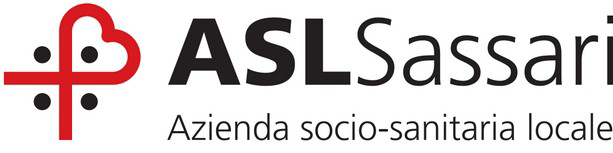                     DIREZIONE DEI SERVIZI SOCIO SANITARI                                                                                                                                             Allegato  ASCHEMA DOMANDA MANIFESTAZIONE DI INTERESSE                                                                       AL    DIRETTORE GENERALE                                                                       	 AZIENDA SOCIO-SANITARIA LOCALE SASSARIIl sottoscritto/a __________________________________ nato/a a ________________ il _______________ residente in _________________ (_____ ), via / c.so ______________________________ n° ________ C.A.P. __________, legale rappresentante dell’operatore economico _____________________________________________________________, con sede in via _________________________________, n. ___, città ___________________________, P.I. __________________________________, C.F. ________________________________________, e-mail ___________________________________, PEC _____________________________________, tel. ____________________________________ cell. _________________________________________CHIEDEdi essere ammesso al Catalogo/Albo Fornitori accreditati per la realizzazione, nel periodo stimato tra Settembre 2023 e Settembre 2025, di progetti/interventi rivolti alle persone con disturbo dello spettro autistico nell’ambito delle tipologie di azioni di seguito specificate: (barrare con una crocetta – uno o più degli ambiti tematici appresso indicati)Percorsi di assistenza alla socializzazione dedicati ai minori e all’età di transizione fino    a 21 anniPercorsi di socializzazione di tipo ludico sportivo/aggregativiSport/ movimento, socializzazione, eventi culturaliAttività di inclusione sociale, formazione e lavoro A tal fine consapevole delle sanzioni penali nel caso di dichiarazioni non veritiere, di formazione o uso                  di atti falsi, richiamate dall’art. 76 del D.P.R. 28 dicembre 2000 n. 445:DICHIARA di manifestare interesse a partecipare alla procedura per l’accreditamento in oggetto come:(barrare la casella corrispondente)□	Impresa singola;□	Società Cooperativa;□	Consorzio;□	Capogruppo di raggruppamento temporaneo di imprese già costituito;□	Raggruppamento temporaneo di imprese non ancora costituito,essendo in possesso dei seguenti requisiti soggettivi e tecnico-professionali di accesso di cui agli articoli 3 e 4 dell’Avviso (soggetti che per Statuto perseguano finalità educative, ricreative, sportive, sociali e culturali in favore di minori, in grado di progettare e realizzare attività coerenti rispetto all’oggetto dell’Avviso): Tipologie di Operatori in qualità di soggetto erogante: Associazioni Sportive Dilettantistiche;Associazione di promozione sociale;Cooperative sociali;Altri ____________________________ (specificare).Requisiti di accesso:perseguire finalità di tipo educativo, ricreativo, sportivo, aggregativo in favore di minori (condizione rilevabile dallo Statuto);avere realizzato nell'ultimo triennio attività con minori nelle aree sopra richiamate, come di seguito indicato;avere esperienza pregressa nella gestione di Servizi Estivi per minori;possedere autorizzazione al funzionamento, se prevista dalla normativa;possedere personale qualificato idoneo allo svolgimento delle varie attività proposte;possedere idonea polizza assicurativa R.C. a copertura di eventuali danni agli utenti;essere un Operatore Economico e avere la capacità di contrarre con la Pubblica Amministrazione;di essere iscritto alla piattaforma telematica di Consip SpA (MePA), Categoria “Servizi Sociali”,          ai fini dell’eventuale Invito a presentare propria proposta progettuale (in caso di intervenuta idoneità all’accreditamento in oggetto) Dati identificativi:Sede legale ______________________ Via__________________ n° ________________________Sede operativa ____________________Via__________________ n° _________________________tel _____ /___________ fax ______ /___________ e-mail _______________________________PEC ______________________________________web _______________________________ Attività svolta ___________________________________________________________P.IVA______________________________________ C.F. _________________________________che l’Operatore non si trova nei casi di esclusione per la partecipazione alla presente procedura;che l’Operatore è iscritto alla C.C.I.A.A. (imprese) - competente per territorio, per attività corrispondenti a quelle della presente tipologia di servizio ________________________ (specificare);che l’Operatore è iscritto all'Albo istituito presso la Direzione Generale del Ministero delle Attività Produttive, ex D.M. 23/06/04 - iscrizione all'Albo Regionale delle cooperative sociali con oggetto sociale corrispondente a quello oggetto di relativo Avviso (Cooperative Sociali o Consorzi tra cooperative) _______________________________ (riferimenti);che l’Operatore è iscritto all'anagrafe unica tributaria per la categoria corrispondente all'oggetto del presente Avviso (ONLUS);che l’Operatore è iscritto nel corrispondente registro, ex L.383/2000 e atto costitutivo o statuto con fini istituzionali corrispondenti a quelli oggetto del presente Avviso (Associazioni di promozione sociale);che l’Atto costitutivo o Statuto prevede fini istituzionali corrispondenti a quelli oggetto del presente Avviso (altre associazioni o enti);che non sussistono cause di decadenza, di sospensione o di divieto previste dall'articolo 67 del decreto legislativo 6 settembre 2011, n. 159 o di un tentativo di infiltrazione mafiosa di cui all'articolo 84, comma 4, del medesimo decreto, di cui all’art. 5, c. 2 del D.lgs. 50/2016 (Resta fermo quanto previsto dagli articoli 88, comma 4-bis, e 92, commi 2 e 3, del decreto legislativo 6 settembre 2011, n. 159, con riferimento rispettivamente alle comunicazioni antimafia e alle informazioni antimafia); di possedere idonei di requisiti di idoneità professionale, capacità economica e finanziaria                           e capacità tecniche e professionali, come richiesti nell’Avviso;di essere in regola con gli obblighi relativi al pagamento delle imposte e delle tasse secondo                      la legislazione vigente;di essere in regola con gli obblighi relativi al pagamento dei contributi previdenziali e assistenziali                    in favore dei lavoratori secondo la normativa vigente; di aver preso visione e di accettare integralmente tutte le condizioni contenute nell’Avviso;di non aver concluso contratti di lavoro subordinato o autonomo e comunque di non aver attribuito incarichi, per il triennio successivo alla cessazione del rapporto di lavoro, ad ex dipendenti della ASL                  di Oristano che abbiano esercitato poteri autoritativi o negoziali per conto della ASL medesima nei suoi confronti;di essere informato, ai sensi della Legge 196/2003, che i dati personali raccolti saranno trattati, anche con strumenti informatici, esclusivamente nell’ambito del procedimento per il quale la presente dichiarazione viene resa;di non aver riportato sanzioni interdittive all'esercizio di attività che comportino contatti diretti e regolari con minori.che i servizi sono rivolti ad adulti e minori residenti nei Comuni appartenenti alla ASL 5 di Oristano, Distretti vari, che aderiranno al sistema di accreditamento;che le strutture ospitanti sono conformi alle vigenti normative in materia di igiene e sanità, prevenzione degli incendi, sicurezza degli impianti e accessibilità, documentata dal gestore con denuncia di inizio attività ______________________ (specificare le strutture e allegare planimetrie e certificati                        di agibilità);che sussiste copertura assicurativa per incidenti o danni a cose e persone così come previsto dalla normativa vigente come da apposita polizza che dovrà essere presentata in caso di affidamento/avvio dei Progetti;che l’Operatore possiede i requisiti minimi di capacità tecnico professionale, aventi riguardo ai titoli di studio e professionali dei soggetti responsabili della progettazione e realizzazione negli ambiti di per i quali si chiede l’accreditamento;che saranno realizzate le attività proposte utilizzando la struttura organizzativa e il gruppo di lavoro indicati nel Progetto ammesso al Catalogo, senza forme di intermediazione dei servizi verso altri operatori attraverso l’affidamento/avvalimento/subappalto della realizzazione di tutto o di parte del lavoro del quale è stato incaricato;che si dispone delle risorse umane e strumentali per l’accreditamento in oggetto;che si chiede l’accreditamento per i servizi di cui ai punti a,b,c,d, dell’art. 2  dell’Avviso pubblico garantiscono i seguenti standard di servizio:presenza di personale dipendente o incaricato, assicurando il rispetto degli obblighi e degli oneri assicurativi e previdenziali nel rispetto della legge. II soggetto può avvalersi di personale volontario qualificato a supporto del personale dipendente e comunque in proporzione inferiore al 50% del personale complessivo utilizzato;presenza di un coordinatore responsabile in possesso di titolo di studio universitario in ambito Sportivo, educativo, psicologico o sociale, integrato da almeno tre anni di esperienza documentata in campo educativo;personale numericamente idoneo ad assicurare condizioni di sicurezza e sorveglianza dei partecipanti, secondo quanto previsto dalla normativa vigente;capacità di organizzare, per almeno 10 bambini, attività a carattere stagionale, anche non continuative durante il periodo estivo (da giugno a settembre);presenza di personale adeguato, per titoli ed esperienza professionale, alle attività oggetto della proposta progettuale, comprese le specializzazioni e le abilitazioni professionali necessarie allo svolgimento di specifiche attività;assenza di personale sottoposto a procedimenti penali con particolare attenzione ai reati di pedofilia e abusi su minori;garantire la presenza di un registro per l’annotazione delle presenze degli utenti alle attività e del personale presente in turno;qualora sia presente il servizio mensa, nel rispetto della normativa igienico sanitaria, garantire che, su richiesta della famiglia sia possibile usufruire di diete speciali legate a esigenze cliniche verificate;conformità delle strutture ospitanti alle vigenti normative in materia di igiene e sanità, prevenzione degli incendi, sicurezza degli impianti e accessibilità;qualora necessario, capacità di garantire servizi ausiliari previsti quali trasporto, ristorazione, ecc..che i requisiti soggettivi e tecnico-professionali richiesti ai fini della partecipazione sussisteranno fino alla definitiva conclusione delle iniziative ammesse.N.B.: si specifica che in merito al requisito di iscrizione agli Albi/Registri di cui ai succitati punti da 4) a 8), l’Operatore dovrà dimostrare/dichiarare che tra le attività della propria Società/Azienda/Impresa/Cooperativa/Associazione/Altro è compresa quella oggetto del presente Avviso; inoltre, l’O.E. dovrà essere iscritto alle piattaforme di cui al succitato punto 1, lett. b), ultima voce;DICHIARA, in particolare:di aver svolto servizi oggetto della presente Manifestazione di Interesse e/o analoghi negli ultimi 3 anni in linea con quanto previsto dall’Avviso (specificare):la seguente ripartizione percentuale delle attività:soggetto: ___________________________% attività, per__________________ €_________________;soggetto: ___________________________% attività, per__________________ €_________________;di non aver riportato condanne penali o procedimenti penali in corso, ai sensi degli art.600- bis, 600-ter, 600-quater, 600 quinquies e 609 undecies del Codice Penale;di non aver riportato sanzioni interdittive all'esercizio di attività che comportino contatti diretti e regolari con minori;di rispettare la normativa ambientale e quella in materia di pari opportunità e non discriminazione;di dare tempestiva informazione circa l’insorgere di eventuali procedure amministrative o giudiziarie concernenti l’intervento;di comunicare tempestivamente all’Unione dei comuni eventuali richieste di variazioni progettuali;di essere a conoscenza che il mancato rispetto dei modi e dei termini per completare e rendicontare l’iniziativa potrà comportare la restituzione parziale o totale dell’importo ricevuto, gravato di interessi;di comunicare le variazioni intervenute nello status giuridico e operativo che alterino o modifichino                   la loro condizione di soggetto partecipante;di dare immediata comunicazione alla ASL 1 di Sassari della volontà di rinuncia a mezzo PEC;che le informazioni relative al personale messo a disposizione corrispondano al vero e quanto contenuto nei Curriculum vitae in originale a disposizione presso la sede del soggetto proponente;che tutti i collaboratori/volontari dell’Operatore Economico non sono sottoposti a procedimenti penali in relazione ai reati di pedofilia e abusi su minori come da dichiarazioni sottoscritte in originale                               e a disposizione presso la sede del soggetto proponente;che il coordinatore responsabile è in possesso di titolo di studio specificato nell’avviso, integrato da almeno tre anni di esperienza documentata in campo educativo ________________ (specificare estremi);Impegnarsi, in caso di affidamento dei servizi, a rilasciare agli utenti regolare ricevuta di pagamento quietanzata necessaria ai fini del rimborso delle spese sostenute dai singoli destinatari dei progetti;che le strutture ospitanti dell’Operatore Economico sono conformi alle vigenti normative in materia                   di igiene e sanità, prevenzione degli incendi, sicurezza degli impianti e accessibilità.SI IMPEGNA (NEL CASO DI AFFIDAMENTO DEI SERVIZI) Arealizzare, in caso di affidamento, il Progetto nelle modalità e nei tempi stimati dalla ASL 1 di Sassari;rispettare le disposizioni stabilite dall’Amministrazione contenute nell’Avviso e in particolare                             gli standard minimi di servizio;consentire, in caso di affidamento, sia durante la realizzazione delle attività previste nel Progetto,      sia successivamente ad esso, di effettuare alla ASL 1 di Sassari, anche per mezzo di loro incaricati                e/o consulenti, le indagini tecniche e i controlli che le stesse riterranno opportuni al fine della valutazione del Progetto medesimo;fornire le informazioni e la documentazione richiesta in merito all’avanzamento degli interventi                    e la documentazione integrativa eventualmente necessaria, anche ai fini della sorveglianza e della valutazione;dare tempestiva comunicazione delle eventuali variazioni di sede o assetto societario o finalità                     del soggetto/dei soggetti del raggruppamento, nonché della perdita di uno o più requisiti richiesti per l’ammissione;rispettare le regole di informazione e pubblicità degli interventi.rispettare le norme di sicurezza anti contagio COVID-19 ed applicare le linee guida vigenti emanate dal Dipartimento delle politiche per la famiglia (disposizioni normative vigenti al momento dell’erogazione del servizio);partecipare ad eventuali incontri al fine di illustrare i contenuti dei progetti e stimolare l’utenza                          a effettuare la scelta dell’Operatore per l’accesso al servizio.Si allega la seguente documentazione:Allegato A – Domanda di partecipazione sottoscritta corredata della seguente documentazione:1)  documentazione strutture ospitanti (allegare planimetrie e certificati di agibilità) rif. Punto 18) della presente Domanda (All. A);2) Relazione in merito all’assetto organizzativo dell’Operatore Economico e del suo Personale, compreso il Coordinatore responsabile, in possesso di titolo di studio integrato da almeno                   tre anni di esperienza documentata in campo educativo, rif. Punto 23) della presente Domanda                     (All. A);3)  dettaglio servizi analoghi resi negli ultimi 3 - anni, rif. Punto a) di quanto sopra dichiarato nella presente Domanda (All. A);4) documentazione dimostrativa iscrizione alla piattaforma telematica di Consip SpA (MePA), Categoria “Servizi Sociali”, rif. Punto 1), lett. b), ultima voce, della presente Domanda (All. A);Allegato B – Informativa e Consenso al trattamento dei dati;Fotocopia, chiara e leggibile, del documento di identità in corso di validità del Rappresentate Legale o Soggetto Capofila.___________________, il _____________            Timbro e firma___________________________Destinatari/CommittenteAttivitàPeriodoDurata